Srednja medicinska škola 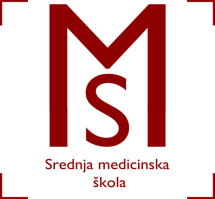 Slavonski BrodV. Jagića 3ARASPORED  VJEŽBI U KABINETIMA I ZDRAVSTVENIM USTANOVAMA ZA                                                        2.B RAZRED FIZIOTERAPEUTSKI TEHNIČAR/TEHNIČARKAŠkolska godina 2019./2020.NASTAVNI TJEDANPREDMETGRUPARADILIŠTERADNO VRIJEME7.21.10.- 25.10.Masaža1.Školski kabinetPon. 7.10-8.457.21.10.- 25.10.Masaža2.Školski kabinetPon. 8.50-10.257.21.10.- 25.10.Masaža3.Školski kabinetPon. 10.40-12.157.21.10.- 25.10.Osnove kineziologije1.Školski kabinetPon.8.50-9.357.21.10.- 25.10.Osnove kineziologije3.Školski kabinetPon. 9.40-10.257.21.10.- 25.10.Osnove kineziologije2.Školski kabinetPon. 10.40-11.15